Union particulière pour la protection des appellations d’origine et leur enregistrement international (Union de Lisbonne)AssembléeTrente-quatrième session (22e session ordinaire)Genève, 2 – 11 octobre 2017Proposition de barème des taxes prescrites par le règlement d’exécution commun à l’Arrangement de Lisbonne et à l’Acte de Genève de l’Arrangement de LisbonneDocument établi par le Bureau internationalÀ sa deuxième session, qui s’est tenue à Genève du 3 au 5 avril 2017, le Groupe de travail chargé d’élaborer un règlement d’exécution commun à l’Arrangement de Lisbonne et à l’Acte de Genève de l’Arrangement de Lisbonne a recommandé que l’Assemblée de l’Union de Lisbonne, à sa session de 2017, fixe le montant des taxes visées à la règle 8.1) du projet de règlement d’exécution commun (voir le paragraphe 11.iii) du document LI/WG/PCR/2/6 (Résumé établi par le président) et les paragraphes 10 et 12.i) du document LI/A/34/2).Compte tenu de ce qui précède, le barème des taxes suivantes, visées à la règle 8.1) du projet de règlement d’exécution commun, est proposé : i) une taxe d’enregistrement international de 1000 francs suisses;  ii) une taxe de 500 francs suisses pour chaque modification d’un enregistrement international;  iii) une taxe de 150 francs suisses pour la fourniture d’un extrait du registre international;  et iv) une taxe de 100 francs suisses pour la fourniture d’une attestation ou de tout autre renseignement donné par écrit sur le contenu du registre international.  La proposition de barème des taxes visées à la règle 8.1) est reproduite en annexe du présent document.L’Assemblée de l’Union de Lisbonne est invitéeà examiner la proposition de barème des taxes visées au paragraphe 2;  età fixer le montant des taxes visées à la règle 8.1) du projet de règlement d’exécution commun à l’Arrangement de Lisbonne et à l’Acte de Genève de l’Arrangement de Lisbonne.[L’annexe suit]Proposition de barème des taxes VISÉES DANS le projet de règlement D’exécution commun à l’Arrangement de Lisbonne et à l’Acte de Genève de l’Arrangement de LisbonneRègle 8Taxes1)	[Montant des taxes] Le Bureau international perçoit les taxes suivantes, payables en francs suisses :	i)	taxe d’enregistrement international	[1000]	ii)	taxe pour chaque modification d’un enregistrement international	[500]	iii)	taxe pour la fourniture d’un extrait du registre international	[150]	iv)	taxe pour la fourniture d’une attestation ou de tout autre 
renseignement par écrit sur le contenu du registre international	[100]	v) taxes individuelles visées à l’alinéa 2).[…][Fin de l’annexe et du document]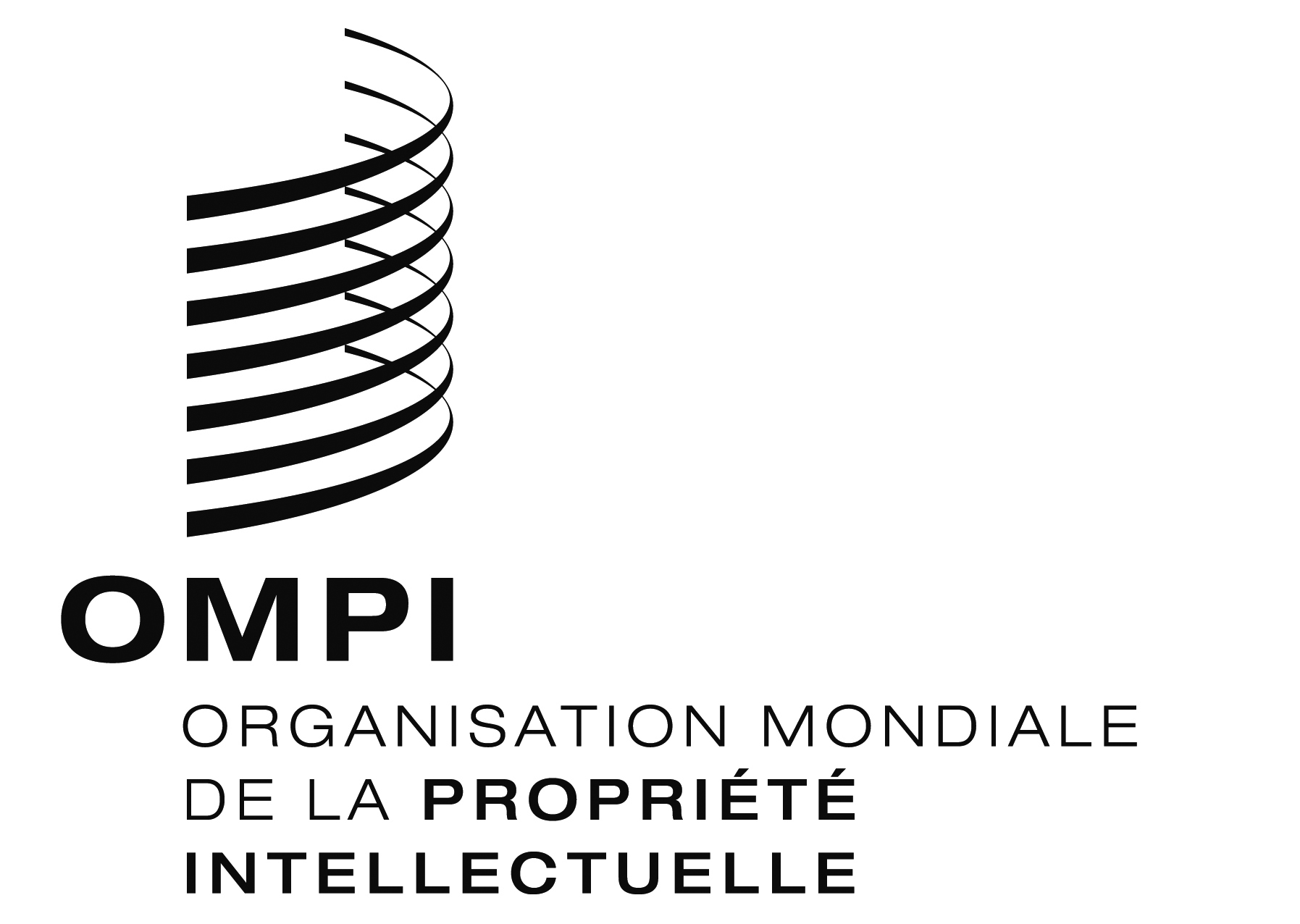 FLI/A/34/2LI/A/34/2LI/A/34/2ORIGINAL : ANGLAISORIGINAL : ANGLAISORIGINAL : ANGLAISDATE : 2 aoÛt 2017DATE : 2 aoÛt 2017DATE : 2 aoÛt 2017